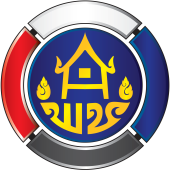 แบบฟอร์มข้อมูลประวัติและผลงานศิลปิน OTOPกรมการพัฒนาชุมชนประจำปีงบประมาณ พ.ศ.๒๕๖๓เครื่องดนตรีไทย  (อำนวย  เขื่อนสาม)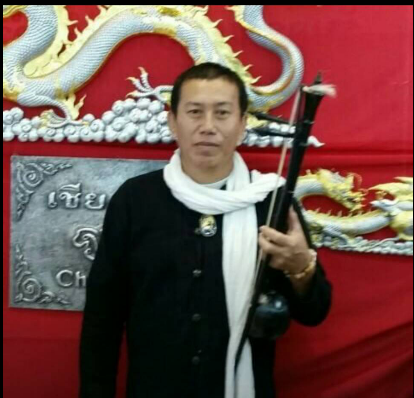 ข้อมูลทั่วไปชื่อ – สกุล	นายอำนวย  เขื่อนสาม    ที่อยู่			บ้านเลขที่ ๑26 หมู่ที่  5  ตำบลทุ่งฝาย   อำเภอเมืองลำปาง  จังหวัดลำปางเบอร์โทรศัพท์๐๘8 2283246     ๒. ผลิตภัณฑ์ที่ลงทะเบียน OTOP ปี ๒๕๕๗ – ๒๕๖๒
			1.ชื่อผลิตภัณฑ์ : ๑. ขิมผีเสื้อ
 	 			            ๒. สะล้อ
 			                      ๓. ซึง
          2.ราคาผลิตภัณฑ์  ขิม  ราคา  18,000 บาท  สะล้อ  ราคา  1,500 บาท  ซึง ราคา 9,000 บาท
          3.ระดับดาวที่ได้รับ : คัดสรรปี 2562 จำนวน 2 รายการ ได้แก่ 1.สะล้อ ระดับ 4 ดาว  2.ซึง ระดับ 4 ดาว  -2-            4. เรื่องราวความเป็นมาของผลิตภัณฑ์ (Story)เป็นภูมิปัญญาจากบรรพบุรุษ  ถ่ายทอดจากรุ่นสู่รุ่น เพื่อรักษาภูมิปัญญามิให้สูญหาย  โดยเฉพาะ
เอกลักษณ์ของดนตรีไืทย  มีการพัฒนาทักษะฝีมืออย่างสม่ำเสมอ จนกลายมาเป็น ขิมผีเสื้อ สะล้อ และซึง (อำนวย  
เขื่อนสาม) มาถึงปัจจุบัน            ภาพผลิตภัณฑ์ OTOP ผลิตภัณฑ์ละ 3 ภาพ (ขนาดโปสการ์ด ๔x ๖ นิ้ว)ขิมผีเสื้อ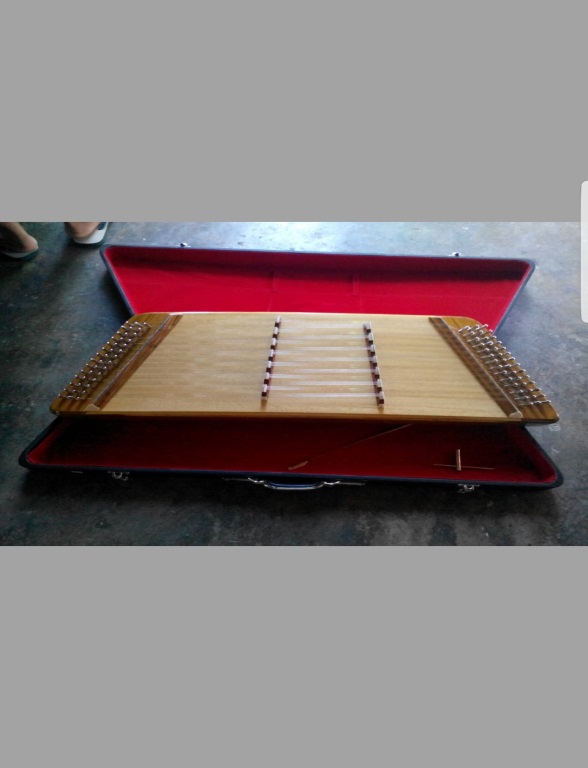 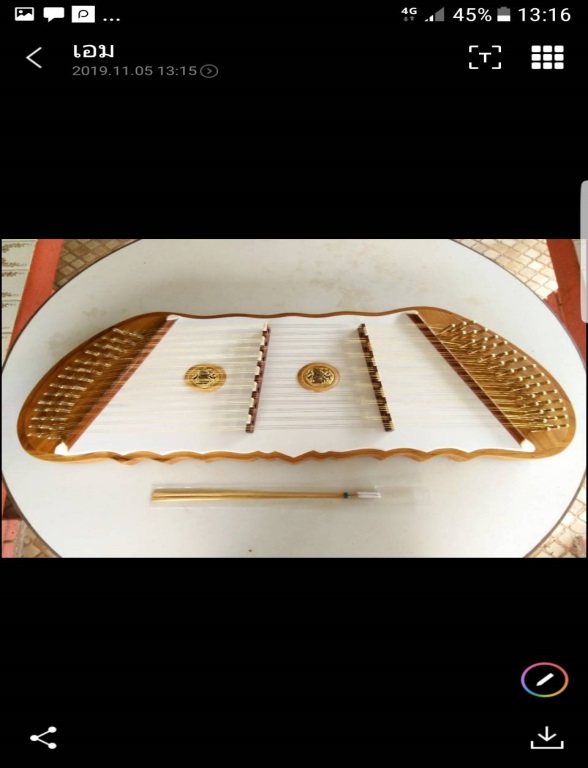 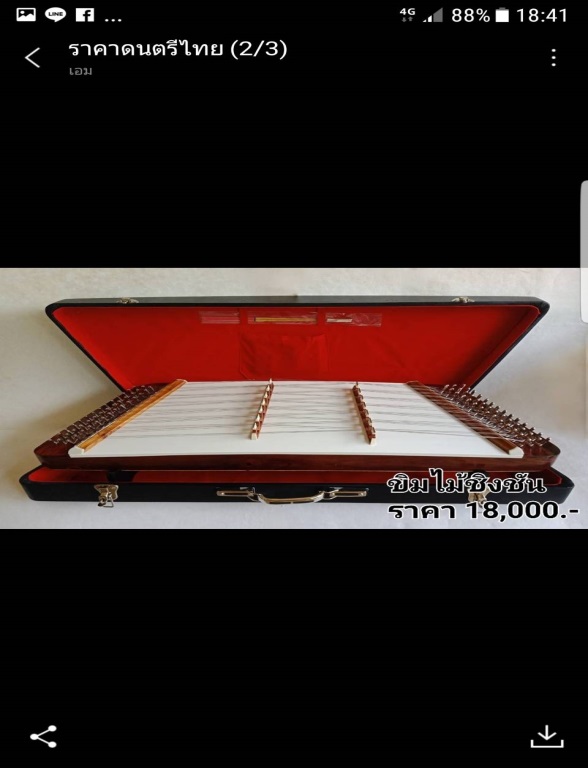 -3-              2.สะล้อ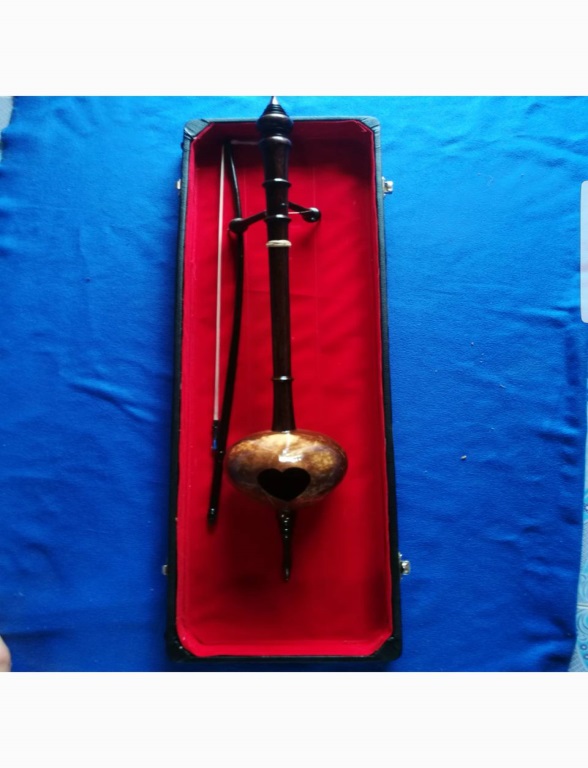 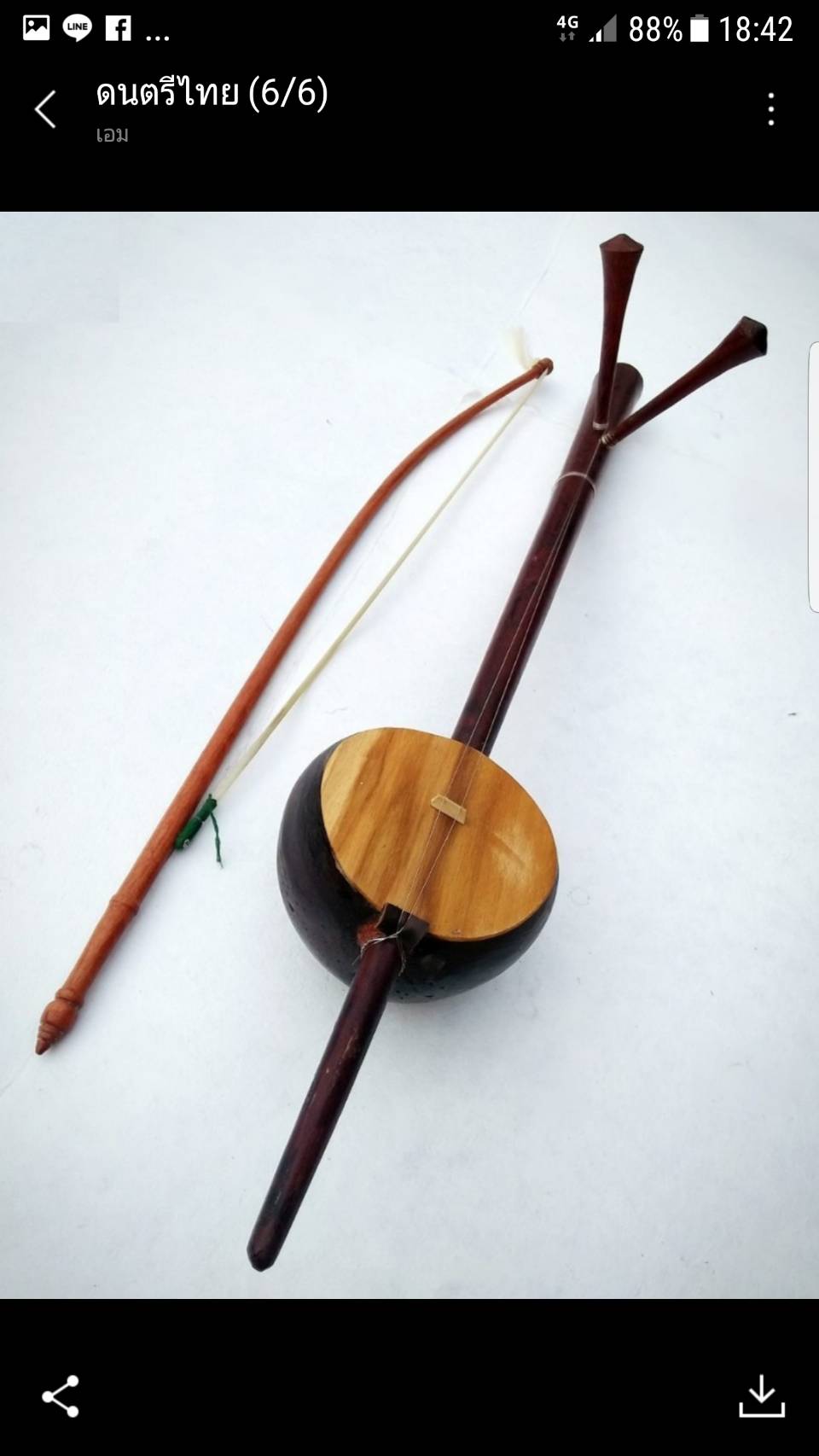 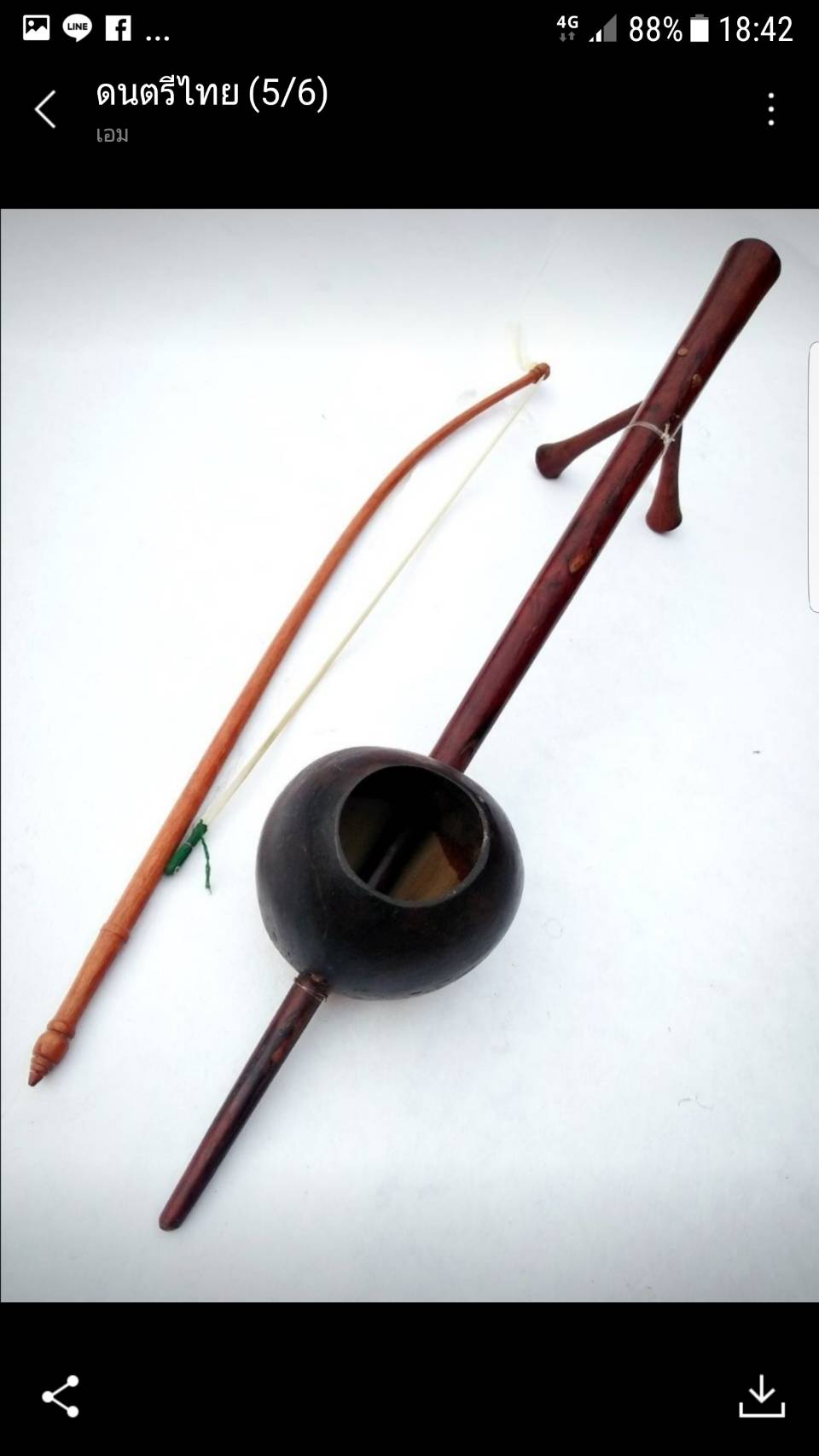 -4-                    3.ซึง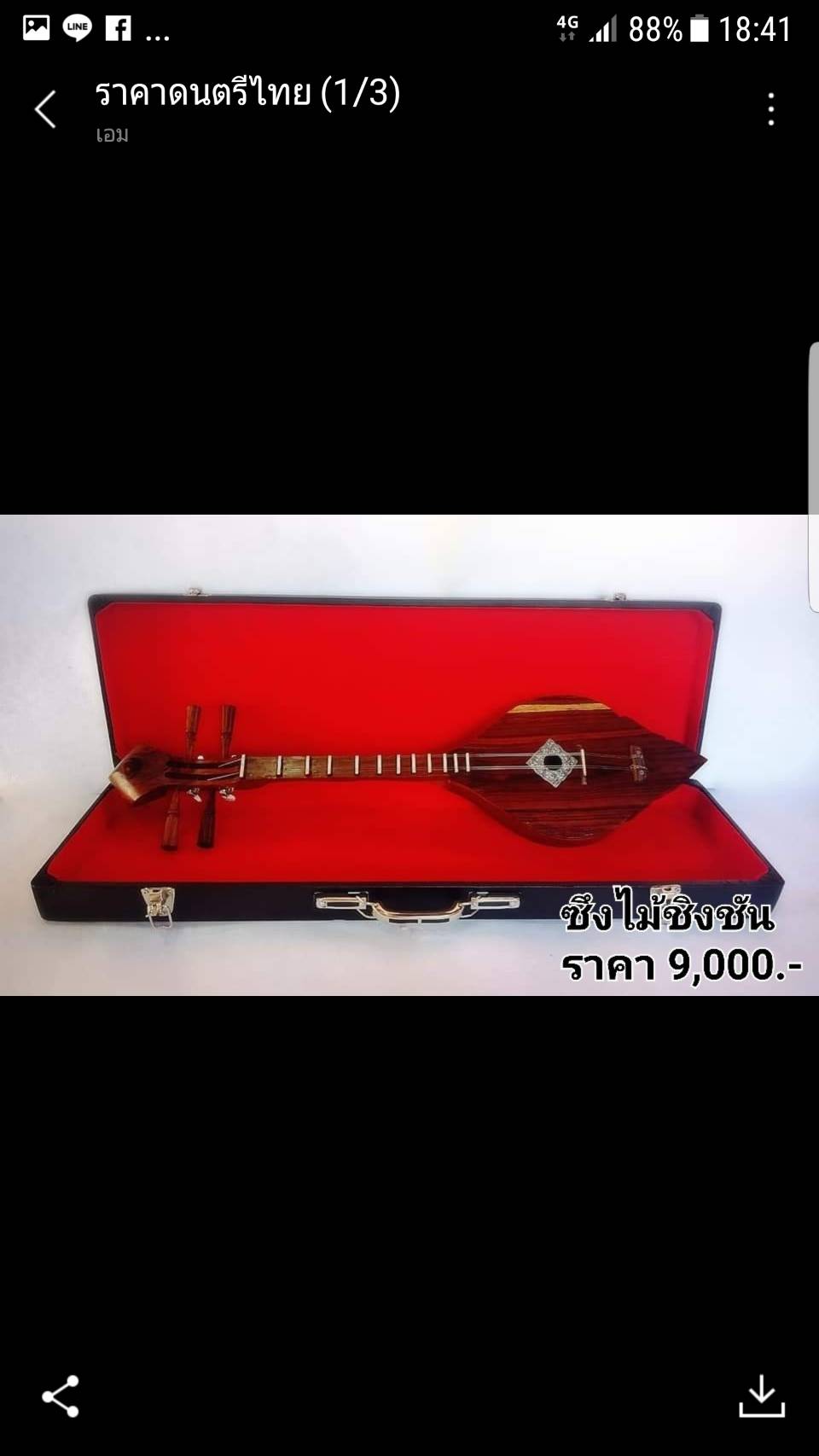 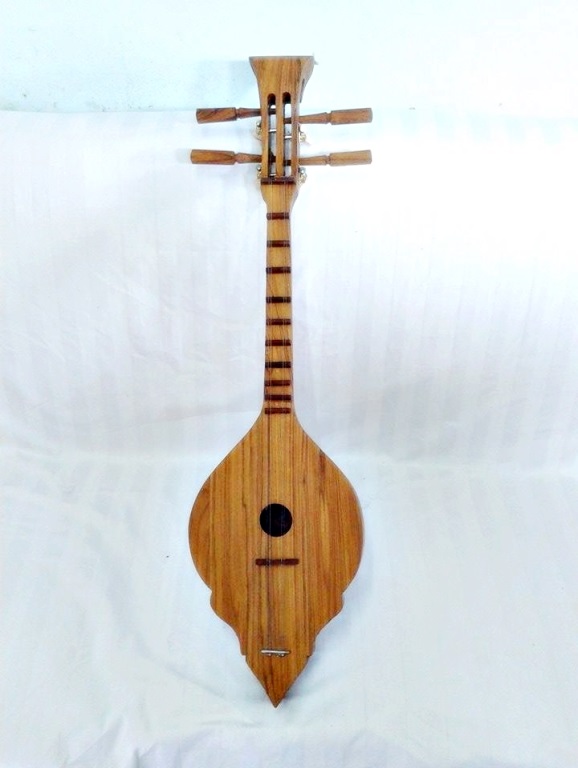 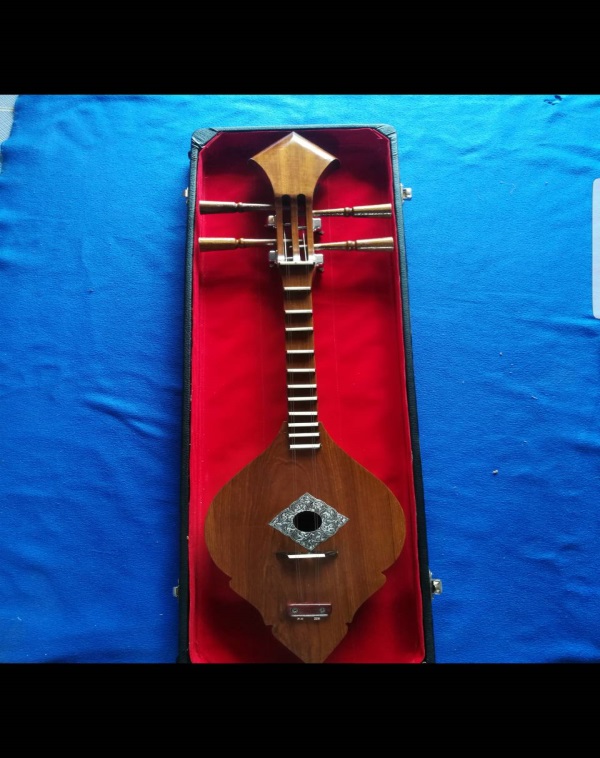 -5-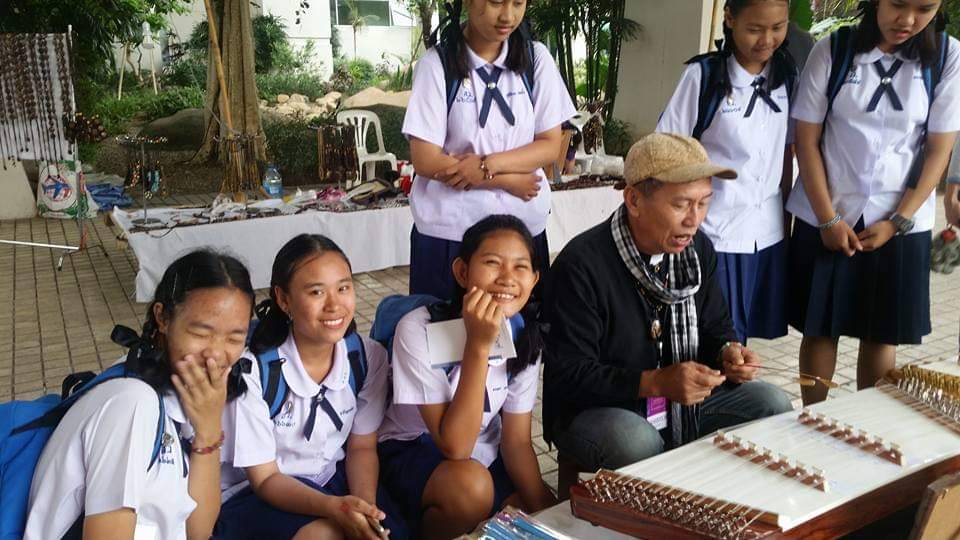 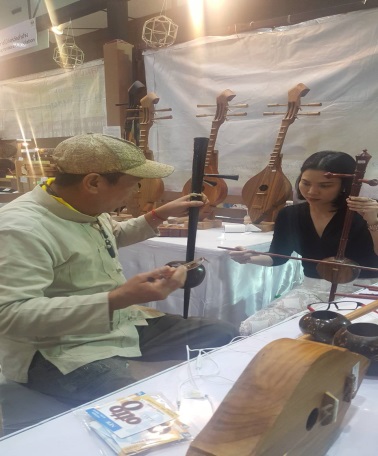 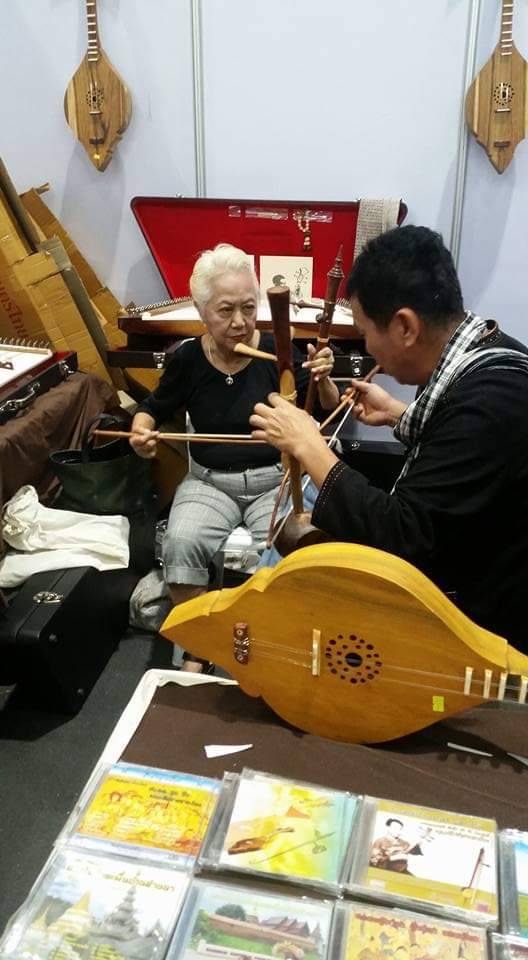 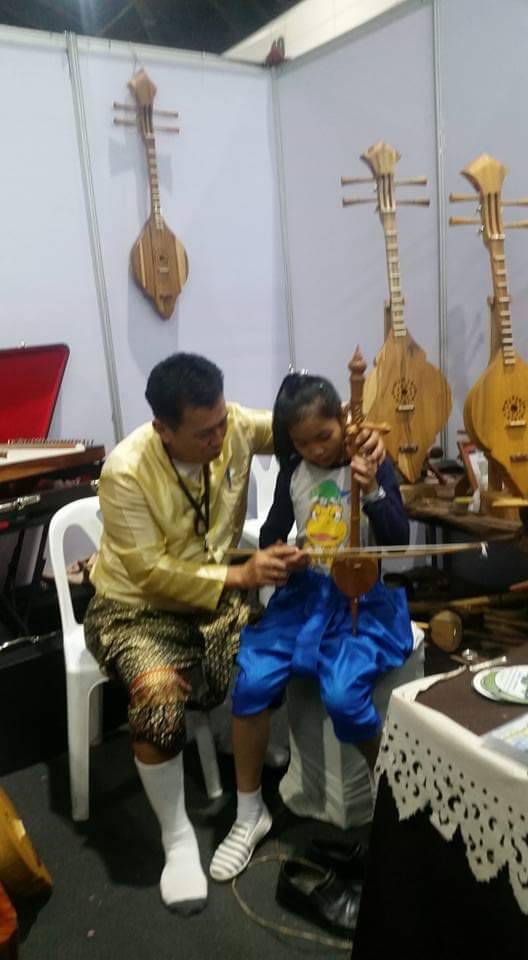 ***********************************************